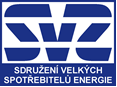 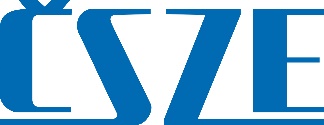 Pozvánka na seminář o cenách a nákupech energií                                                         Termín: 30. 3. 2023 od 9,00Místo konání: Novotného lávka č. 5, Praha 1PROGRAM:vyhodnocení cenového dotazníku SVSEPředpoklad vývoje komoditních cen energiíOpatření vlády k vysokým cenám energiíZávazná přihláška – uzávěrka je 27. 3. 2023Za níže uvedeného účastníka bude poukázána platba vložného ve prospěch ČSZE, sekce SVSE (IČO 18631584, DIČ CZ18631584) na účet č. 6023002399 /0800, VS: IČ firmy nebo RČPřihlášku, prosím, zašlete na janatkova@csze.cz Případné dotazy zodpoví organizátor: Ing. Karel Šimeček, organizátor, tel. 602 783 722, svse@csze.czPí. Jiřina Dubová, finanční záležitosti, tel. 220 510 250, dubova@csze.czProgram i přihláška jsou ke stažení na webu http//www.svse-csze.cz/verejne-akce/Plné vložné1650,0 Kč1997,0 Kč včetně 21% DPHVložné pro členy SVSE500,0 Kč605,0 Kč včetně 21% DPHSleva za úplný dotazník- 500,0 Kč-605,0 Kč včetně 21% DPHHosté0 Kč0 KčObchodní jméno organizaceIČO/DIČFakturační adresa včetně PSČ:Číslo účtu/kód bankyJméno a příjmení účastníkaFunkce v organizaci:E- mail účastníkaMobil účastníkaVložné dle kategorií………………….. KčPodpis